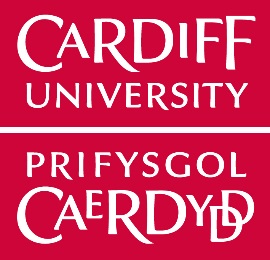 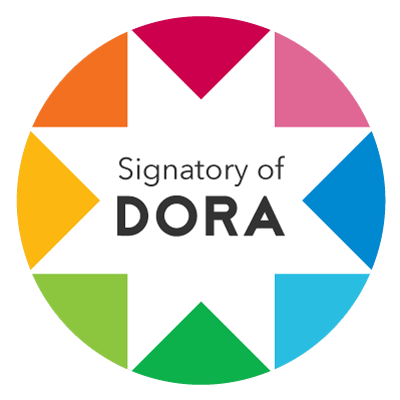 FFURFLEN GAIS DYRCHAFIAD ACADEMAIDD 2022/23Mae'r ffurflen hon ar gael yn Saesneg hefyd.https://intranet.cardiff.ac.uk/staff/training-and-development/promotions-and-banding/academic-promotion   1. Manylion personol1. Manylion personol1. Manylion personol1. Manylion personolRhowch eich manylion personol fel a ganlyn.Rhowch eich manylion personol fel a ganlyn.Rhowch eich manylion personol fel a ganlyn.Rhowch eich manylion personol fel a ganlyn.Rhif Adnabod y Gweithiwre.e. 10000000e.e. 10000000e.e. 10000000EnwYsgolTeitl swyddDyddiad penodi i'r rôl bresennolLlwybr gyrfaMath o gytundebAmser llawnRhan-amserCALl (cyfwerth ag amser llawn)Cyflwyno cais ar gyferSail y cais2. Amgylchiadau unigol2. Amgylchiadau unigolA oes unrhyw ffactorau wedi effeithio ar eich proffil gyrfa a faint o allbwn a gynhyrchwyd gennych yr hoffech i ni eu hystyried wrth asesu eich cais? A oes unrhyw ffactorau wedi effeithio ar eich proffil gyrfa a faint o allbwn a gynhyrchwyd gennych yr hoffech i ni eu hystyried wrth asesu eich cais? Oes (rhowch y manylion isod) (dim mwy na 250 o eiriau)Nac oesOes (rhowch y manylion isod) (dim mwy na 250 o eiriau)Nac oesNifer y geiriau3. Hanes cyflogaeth3. Hanes cyflogaeth3. Hanes cyflogaeth3. Hanes cyflogaeth3. Hanes cyflogaethRhestrwch eich hanes cyflogaeth mewn trefn gronolegol am yn ôl (h.y. gan ddechrau gyda'ch rôl bresennol).Rhestrwch eich hanes cyflogaeth mewn trefn gronolegol am yn ôl (h.y. gan ddechrau gyda'ch rôl bresennol).Rhestrwch eich hanes cyflogaeth mewn trefn gronolegol am yn ôl (h.y. gan ddechrau gyda'ch rôl bresennol).Rhestrwch eich hanes cyflogaeth mewn trefn gronolegol am yn ôl (h.y. gan ddechrau gyda'ch rôl bresennol).Rhestrwch eich hanes cyflogaeth mewn trefn gronolegol am yn ôl (h.y. gan ddechrau gyda'ch rôl bresennol).CyflogwrAdranTeitl swyddDyddiad cychwynhyd atPresennol4. Cymwysterau4. Cymwysterau4. Cymwysterau4. CymwysterauRhestrwch eich cymwysterau mewn trefn gronolegol am yn ôl (h.y. gan ddechrau gyda'r mwyaf diweddar).Rhestrwch eich cymwysterau mewn trefn gronolegol am yn ôl (h.y. gan ddechrau gyda'r mwyaf diweddar).Rhestrwch eich cymwysterau mewn trefn gronolegol am yn ôl (h.y. gan ddechrau gyda'r mwyaf diweddar).Rhestrwch eich cymwysterau mewn trefn gronolegol am yn ôl (h.y. gan ddechrau gyda'r mwyaf diweddar).CymhwysterSefydliadDyfarniad (e.e. Pasio, Rhagoriaeth)Dyddiad dyfarnu5. Anrhydeddau a dyfarniadau5. Anrhydeddau a dyfarniadau5. Anrhydeddau a dyfarniadauRhestrwch eich anrhydeddau a’ch dyfarniadau mewn trefn gronolegol am yn ôl (h.y. gan ddechrau gyda'r mwyaf diweddar) (e.e. gwobrau, medalau, aelod o gymdeithas ddysgedig a wahoddir) (os yw’n berthnasol).Rhestrwch eich anrhydeddau a’ch dyfarniadau mewn trefn gronolegol am yn ôl (h.y. gan ddechrau gyda'r mwyaf diweddar) (e.e. gwobrau, medalau, aelod o gymdeithas ddysgedig a wahoddir) (os yw’n berthnasol).Rhestrwch eich anrhydeddau a’ch dyfarniadau mewn trefn gronolegol am yn ôl (h.y. gan ddechrau gyda'r mwyaf diweddar) (e.e. gwobrau, medalau, aelod o gymdeithas ddysgedig a wahoddir) (os yw’n berthnasol).DyfarniadSefydliadDyddiad dyfarnu6.  Cydnabyddiaeth broffesiynol6.  Cydnabyddiaeth broffesiynol6.  Cydnabyddiaeth broffesiynolRhestrwch eich cydnabyddiaeth gan gyrff proffesiynol (e.e. Uwch Gymrodoriaeth/Prif Gymrodoriaeth o’r Academi Addysg Uwch) (os yn berthnasol).Rhestrwch eich cydnabyddiaeth gan gyrff proffesiynol (e.e. Uwch Gymrodoriaeth/Prif Gymrodoriaeth o’r Academi Addysg Uwch) (os yn berthnasol).Rhestrwch eich cydnabyddiaeth gan gyrff proffesiynol (e.e. Uwch Gymrodoriaeth/Prif Gymrodoriaeth o’r Academi Addysg Uwch) (os yn berthnasol).Math o aelodaeth (e.e. Uwch Gymrawd)Corff proffesiynolDyddiad cychwyn yr aelodaeth7. Addysgu7. Addysgu7. Addysgu7. Addysgu7. Addysgu7. AddysguRhowch fanylion am eich cyfraniad at addysg (os yn berthnasol). Dylai’r manylion a gyflwynir yn eich cais fod yn seiliedig ar eich cyfraniad ers cyflwyno ar gyfer eich dyrchafiad llwyddiannus diwethaf neu, os nad ydych wedi cael dyrchafiad yn flaenorol, ers i chi gael eich penodi ar gyfer eich rôl bresennol. Dylai ymgeiswyr sy’n gwneud cais yn dilyn cais aflwyddiannus blaenorol hefyd amlygu’r prif ddatblygiadau ers y cais blaenorol.Rhowch fanylion am eich cyfraniad at addysg (os yn berthnasol). Dylai’r manylion a gyflwynir yn eich cais fod yn seiliedig ar eich cyfraniad ers cyflwyno ar gyfer eich dyrchafiad llwyddiannus diwethaf neu, os nad ydych wedi cael dyrchafiad yn flaenorol, ers i chi gael eich penodi ar gyfer eich rôl bresennol. Dylai ymgeiswyr sy’n gwneud cais yn dilyn cais aflwyddiannus blaenorol hefyd amlygu’r prif ddatblygiadau ers y cais blaenorol.Rhowch fanylion am eich cyfraniad at addysg (os yn berthnasol). Dylai’r manylion a gyflwynir yn eich cais fod yn seiliedig ar eich cyfraniad ers cyflwyno ar gyfer eich dyrchafiad llwyddiannus diwethaf neu, os nad ydych wedi cael dyrchafiad yn flaenorol, ers i chi gael eich penodi ar gyfer eich rôl bresennol. Dylai ymgeiswyr sy’n gwneud cais yn dilyn cais aflwyddiannus blaenorol hefyd amlygu’r prif ddatblygiadau ers y cais blaenorol.Rhowch fanylion am eich cyfraniad at addysg (os yn berthnasol). Dylai’r manylion a gyflwynir yn eich cais fod yn seiliedig ar eich cyfraniad ers cyflwyno ar gyfer eich dyrchafiad llwyddiannus diwethaf neu, os nad ydych wedi cael dyrchafiad yn flaenorol, ers i chi gael eich penodi ar gyfer eich rôl bresennol. Dylai ymgeiswyr sy’n gwneud cais yn dilyn cais aflwyddiannus blaenorol hefyd amlygu’r prif ddatblygiadau ers y cais blaenorol.Rhowch fanylion am eich cyfraniad at addysg (os yn berthnasol). Dylai’r manylion a gyflwynir yn eich cais fod yn seiliedig ar eich cyfraniad ers cyflwyno ar gyfer eich dyrchafiad llwyddiannus diwethaf neu, os nad ydych wedi cael dyrchafiad yn flaenorol, ers i chi gael eich penodi ar gyfer eich rôl bresennol. Dylai ymgeiswyr sy’n gwneud cais yn dilyn cais aflwyddiannus blaenorol hefyd amlygu’r prif ddatblygiadau ers y cais blaenorol.Rhowch fanylion am eich cyfraniad at addysg (os yn berthnasol). Dylai’r manylion a gyflwynir yn eich cais fod yn seiliedig ar eich cyfraniad ers cyflwyno ar gyfer eich dyrchafiad llwyddiannus diwethaf neu, os nad ydych wedi cael dyrchafiad yn flaenorol, ers i chi gael eich penodi ar gyfer eich rôl bresennol. Dylai ymgeiswyr sy’n gwneud cais yn dilyn cais aflwyddiannus blaenorol hefyd amlygu’r prif ddatblygiadau ers y cais blaenorol.Y flwyddyn o / iTeitl y modiwl/ cwrsLefel astudio (e.e. Blwyddyn 1)Oriau cyswllt bob blwyddynRôl (e.e. Arweinydd Modiwl)Sgôr gwerthuso’r modiwl (h.y. boddhad cyffredinol) (lle bo’n berthnasol)8. Rolau arweinyddiaeth, rheolaeth ac addysgu/gweinyddu sy'n gysylltiedig ag ymchwil8. Rolau arweinyddiaeth, rheolaeth ac addysgu/gweinyddu sy'n gysylltiedig ag ymchwil8. Rolau arweinyddiaeth, rheolaeth ac addysgu/gweinyddu sy'n gysylltiedig ag ymchwil8. Rolau arweinyddiaeth, rheolaeth ac addysgu/gweinyddu sy'n gysylltiedig ag ymchwilRhowch fanylion eich rolau arweinyddiaeth, rheolaeth ac addysgu academaidd/gweinyddu sy’n ymwneud ag ymchwil (e.e. Cyfarwyddwr Dysgu ac Addysgu, Tiwtor Personol) (os yn berthnasol). Dylai’r manylion a gyflwynir yn eich cais fod yn seiliedig ar eich cyfraniad ers cyflwyno ar gyfer eich dyrchafiad llwyddiannus diwethaf neu, os nad ydych wedi cael dyrchafiad yn flaenorol, ers i chi gael eich penodi ar gyfer eich rôl bresennol. Dylai ymgeiswyr sy’n gwneud cais yn dilyn cais aflwyddiannus blaenorol hefyd amlygu’r prif ddatblygiadau ers y cais blaenorol.Rhowch fanylion eich rolau arweinyddiaeth, rheolaeth ac addysgu academaidd/gweinyddu sy’n ymwneud ag ymchwil (e.e. Cyfarwyddwr Dysgu ac Addysgu, Tiwtor Personol) (os yn berthnasol). Dylai’r manylion a gyflwynir yn eich cais fod yn seiliedig ar eich cyfraniad ers cyflwyno ar gyfer eich dyrchafiad llwyddiannus diwethaf neu, os nad ydych wedi cael dyrchafiad yn flaenorol, ers i chi gael eich penodi ar gyfer eich rôl bresennol. Dylai ymgeiswyr sy’n gwneud cais yn dilyn cais aflwyddiannus blaenorol hefyd amlygu’r prif ddatblygiadau ers y cais blaenorol.Rhowch fanylion eich rolau arweinyddiaeth, rheolaeth ac addysgu academaidd/gweinyddu sy’n ymwneud ag ymchwil (e.e. Cyfarwyddwr Dysgu ac Addysgu, Tiwtor Personol) (os yn berthnasol). Dylai’r manylion a gyflwynir yn eich cais fod yn seiliedig ar eich cyfraniad ers cyflwyno ar gyfer eich dyrchafiad llwyddiannus diwethaf neu, os nad ydych wedi cael dyrchafiad yn flaenorol, ers i chi gael eich penodi ar gyfer eich rôl bresennol. Dylai ymgeiswyr sy’n gwneud cais yn dilyn cais aflwyddiannus blaenorol hefyd amlygu’r prif ddatblygiadau ers y cais blaenorol.Rhowch fanylion eich rolau arweinyddiaeth, rheolaeth ac addysgu academaidd/gweinyddu sy’n ymwneud ag ymchwil (e.e. Cyfarwyddwr Dysgu ac Addysgu, Tiwtor Personol) (os yn berthnasol). Dylai’r manylion a gyflwynir yn eich cais fod yn seiliedig ar eich cyfraniad ers cyflwyno ar gyfer eich dyrchafiad llwyddiannus diwethaf neu, os nad ydych wedi cael dyrchafiad yn flaenorol, ers i chi gael eich penodi ar gyfer eich rôl bresennol. Dylai ymgeiswyr sy’n gwneud cais yn dilyn cais aflwyddiannus blaenorol hefyd amlygu’r prif ddatblygiadau ers y cais blaenorol.RôlDyddiad cychwynhyd atPrif ddyletswyddau9. Cyhoeddiadau ac allbynnau ysgolheigaidd9. Cyhoeddiadau ac allbynnau ysgolheigaidd9. Cyhoeddiadau ac allbynnau ysgolheigaidd9. Cyhoeddiadau ac allbynnau ysgolheigaiddRhestrwch hyd at bum cyhoeddiad a / neu allbwn ysgolheigaidd sy'n rhoi'r enghraifft orau o safon eich gwaith (os yw'n berthnasol). Gall y rhain gynnwys gwaith 'sydd yn y wasg'. Dylai’r manylion a gyflwynir yn eich cais fod yn seiliedig ar eich cyfraniad ers cyflwyno ar gyfer eich dyrchafiad llwyddiannus diwethaf neu, os nad ydych wedi cael dyrchafiad yn flaenorol, ers i chi gael eich penodi ar gyfer eich rôl bresennol. Dylai ymgeiswyr sy’n gwneud cais yn dilyn cais aflwyddiannus blaenorol hefyd amlygu’r prif ddatblygiadau ers y cais blaenorol. Dylech gynnwys URL i'r allbynnau hyn ar ORCA neu storfa mynediad agored sy'n gyfwerth (os yn gymwys).Rhestrwch hyd at bum cyhoeddiad a / neu allbwn ysgolheigaidd sy'n rhoi'r enghraifft orau o safon eich gwaith (os yw'n berthnasol). Gall y rhain gynnwys gwaith 'sydd yn y wasg'. Dylai’r manylion a gyflwynir yn eich cais fod yn seiliedig ar eich cyfraniad ers cyflwyno ar gyfer eich dyrchafiad llwyddiannus diwethaf neu, os nad ydych wedi cael dyrchafiad yn flaenorol, ers i chi gael eich penodi ar gyfer eich rôl bresennol. Dylai ymgeiswyr sy’n gwneud cais yn dilyn cais aflwyddiannus blaenorol hefyd amlygu’r prif ddatblygiadau ers y cais blaenorol. Dylech gynnwys URL i'r allbynnau hyn ar ORCA neu storfa mynediad agored sy'n gyfwerth (os yn gymwys).Rhestrwch hyd at bum cyhoeddiad a / neu allbwn ysgolheigaidd sy'n rhoi'r enghraifft orau o safon eich gwaith (os yw'n berthnasol). Gall y rhain gynnwys gwaith 'sydd yn y wasg'. Dylai’r manylion a gyflwynir yn eich cais fod yn seiliedig ar eich cyfraniad ers cyflwyno ar gyfer eich dyrchafiad llwyddiannus diwethaf neu, os nad ydych wedi cael dyrchafiad yn flaenorol, ers i chi gael eich penodi ar gyfer eich rôl bresennol. Dylai ymgeiswyr sy’n gwneud cais yn dilyn cais aflwyddiannus blaenorol hefyd amlygu’r prif ddatblygiadau ers y cais blaenorol. Dylech gynnwys URL i'r allbynnau hyn ar ORCA neu storfa mynediad agored sy'n gyfwerth (os yn gymwys).Rhestrwch hyd at bum cyhoeddiad a / neu allbwn ysgolheigaidd sy'n rhoi'r enghraifft orau o safon eich gwaith (os yw'n berthnasol). Gall y rhain gynnwys gwaith 'sydd yn y wasg'. Dylai’r manylion a gyflwynir yn eich cais fod yn seiliedig ar eich cyfraniad ers cyflwyno ar gyfer eich dyrchafiad llwyddiannus diwethaf neu, os nad ydych wedi cael dyrchafiad yn flaenorol, ers i chi gael eich penodi ar gyfer eich rôl bresennol. Dylai ymgeiswyr sy’n gwneud cais yn dilyn cais aflwyddiannus blaenorol hefyd amlygu’r prif ddatblygiadau ers y cais blaenorol. Dylech gynnwys URL i'r allbynnau hyn ar ORCA neu storfa mynediad agored sy'n gyfwerth (os yn gymwys).Rhestrwch hyd at bum cyhoeddiad a / neu allbwn ysgolheigaidd sy'n rhoi'r enghraifft orau o safon eich gwaith (os yw'n berthnasol). Gall y rhain gynnwys gwaith 'sydd yn y wasg'. Dylai’r manylion a gyflwynir yn eich cais fod yn seiliedig ar eich cyfraniad ers cyflwyno ar gyfer eich dyrchafiad llwyddiannus diwethaf neu, os nad ydych wedi cael dyrchafiad yn flaenorol, ers i chi gael eich penodi ar gyfer eich rôl bresennol. Dylai ymgeiswyr sy’n gwneud cais yn dilyn cais aflwyddiannus blaenorol hefyd amlygu’r prif ddatblygiadau ers y cais blaenorol. Dylech gynnwys URL i'r allbynnau hyn ar ORCA neu storfa mynediad agored sy'n gyfwerth (os yn gymwys).GeirdaGeirda% y cyfraniadDyfyniadauSgôrCyhoeddwyd - Rhestrwch yr holl gyhoeddiadau eraill a/neu allbynnau ysgolheigaidd. Gall y rhain gynnwys gwaith 'sydd yn y wasg'. Dylid rhestru'r rhain mewn trefn gronolegol am yn ôl (h.y. y diweddaraf yn gyntaf) o dan is-benawdau priodol megis yr eitemau y manylir yn eu cylch yn ORCA. Rhowch ‘X’ ger yr allbynnau hynny ers cyflwyno ar gyfer eich dyrchafiad llwyddiannus diwethaf neu, os nad ydych wedi cael dyrchafiad yn flaenorol, ers i chi gael eich penodi ar gyfer eich rôl bresennol. Dylai ymgeiswyr sy’n gwneud cais yn dilyn cais aflwyddiannus blaenorol hefyd amlygu’r prif ddatblygiadau ers y cais blaenorol.Cyhoeddwyd - Rhestrwch yr holl gyhoeddiadau eraill a/neu allbynnau ysgolheigaidd. Gall y rhain gynnwys gwaith 'sydd yn y wasg'. Dylid rhestru'r rhain mewn trefn gronolegol am yn ôl (h.y. y diweddaraf yn gyntaf) o dan is-benawdau priodol megis yr eitemau y manylir yn eu cylch yn ORCA. Rhowch ‘X’ ger yr allbynnau hynny ers cyflwyno ar gyfer eich dyrchafiad llwyddiannus diwethaf neu, os nad ydych wedi cael dyrchafiad yn flaenorol, ers i chi gael eich penodi ar gyfer eich rôl bresennol. Dylai ymgeiswyr sy’n gwneud cais yn dilyn cais aflwyddiannus blaenorol hefyd amlygu’r prif ddatblygiadau ers y cais blaenorol.Cyhoeddwyd - Rhestrwch yr holl gyhoeddiadau eraill a/neu allbynnau ysgolheigaidd. Gall y rhain gynnwys gwaith 'sydd yn y wasg'. Dylid rhestru'r rhain mewn trefn gronolegol am yn ôl (h.y. y diweddaraf yn gyntaf) o dan is-benawdau priodol megis yr eitemau y manylir yn eu cylch yn ORCA. Rhowch ‘X’ ger yr allbynnau hynny ers cyflwyno ar gyfer eich dyrchafiad llwyddiannus diwethaf neu, os nad ydych wedi cael dyrchafiad yn flaenorol, ers i chi gael eich penodi ar gyfer eich rôl bresennol. Dylai ymgeiswyr sy’n gwneud cais yn dilyn cais aflwyddiannus blaenorol hefyd amlygu’r prif ddatblygiadau ers y cais blaenorol.Cyhoeddwyd - Rhestrwch yr holl gyhoeddiadau eraill a/neu allbynnau ysgolheigaidd. Gall y rhain gynnwys gwaith 'sydd yn y wasg'. Dylid rhestru'r rhain mewn trefn gronolegol am yn ôl (h.y. y diweddaraf yn gyntaf) o dan is-benawdau priodol megis yr eitemau y manylir yn eu cylch yn ORCA. Rhowch ‘X’ ger yr allbynnau hynny ers cyflwyno ar gyfer eich dyrchafiad llwyddiannus diwethaf neu, os nad ydych wedi cael dyrchafiad yn flaenorol, ers i chi gael eich penodi ar gyfer eich rôl bresennol. Dylai ymgeiswyr sy’n gwneud cais yn dilyn cais aflwyddiannus blaenorol hefyd amlygu’r prif ddatblygiadau ers y cais blaenorol.Cyhoeddwyd - Rhestrwch yr holl gyhoeddiadau eraill a/neu allbynnau ysgolheigaidd. Gall y rhain gynnwys gwaith 'sydd yn y wasg'. Dylid rhestru'r rhain mewn trefn gronolegol am yn ôl (h.y. y diweddaraf yn gyntaf) o dan is-benawdau priodol megis yr eitemau y manylir yn eu cylch yn ORCA. Rhowch ‘X’ ger yr allbynnau hynny ers cyflwyno ar gyfer eich dyrchafiad llwyddiannus diwethaf neu, os nad ydych wedi cael dyrchafiad yn flaenorol, ers i chi gael eich penodi ar gyfer eich rôl bresennol. Dylai ymgeiswyr sy’n gwneud cais yn dilyn cais aflwyddiannus blaenorol hefyd amlygu’r prif ddatblygiadau ers y cais blaenorol.XGeirdaGeirdaGeirdaGeirda10. Arian allanol10. Arian allanol10. Arian allanol10. Arian allanol10. Arian allanol10. Arian allanol10. Arian allanolRhowch fanylion am eich ceisiadau llwyddiannus ac aflwyddiannus am gyllid allanol (os yw’n berthnasol). Dylai’r manylion a gyflwynir yn eich cais fod yn seiliedig ar eich cyfraniad ers cyflwyno ar gyfer eich dyrchafiad llwyddiannus diwethaf neu, os nad ydych wedi cael dyrchafiad yn flaenorol, ers i chi gael eich penodi ar gyfer eich rôl bresennol. Dylai ymgeiswyr sy’n gwneud cais yn dilyn cais aflwyddiannus blaenorol hefyd amlygu’r prif ddatblygiadau ers y cais blaenorol. Bydd lefel yr arian allanol yn amrywio rhwng gwahanol disgyblaethau a llwybrau gyrfaoedd a chaiff hyn ei ystyried wrth asesu ceisiadau.Rhowch fanylion am eich ceisiadau llwyddiannus ac aflwyddiannus am gyllid allanol (os yw’n berthnasol). Dylai’r manylion a gyflwynir yn eich cais fod yn seiliedig ar eich cyfraniad ers cyflwyno ar gyfer eich dyrchafiad llwyddiannus diwethaf neu, os nad ydych wedi cael dyrchafiad yn flaenorol, ers i chi gael eich penodi ar gyfer eich rôl bresennol. Dylai ymgeiswyr sy’n gwneud cais yn dilyn cais aflwyddiannus blaenorol hefyd amlygu’r prif ddatblygiadau ers y cais blaenorol. Bydd lefel yr arian allanol yn amrywio rhwng gwahanol disgyblaethau a llwybrau gyrfaoedd a chaiff hyn ei ystyried wrth asesu ceisiadau.Rhowch fanylion am eich ceisiadau llwyddiannus ac aflwyddiannus am gyllid allanol (os yw’n berthnasol). Dylai’r manylion a gyflwynir yn eich cais fod yn seiliedig ar eich cyfraniad ers cyflwyno ar gyfer eich dyrchafiad llwyddiannus diwethaf neu, os nad ydych wedi cael dyrchafiad yn flaenorol, ers i chi gael eich penodi ar gyfer eich rôl bresennol. Dylai ymgeiswyr sy’n gwneud cais yn dilyn cais aflwyddiannus blaenorol hefyd amlygu’r prif ddatblygiadau ers y cais blaenorol. Bydd lefel yr arian allanol yn amrywio rhwng gwahanol disgyblaethau a llwybrau gyrfaoedd a chaiff hyn ei ystyried wrth asesu ceisiadau.Rhowch fanylion am eich ceisiadau llwyddiannus ac aflwyddiannus am gyllid allanol (os yw’n berthnasol). Dylai’r manylion a gyflwynir yn eich cais fod yn seiliedig ar eich cyfraniad ers cyflwyno ar gyfer eich dyrchafiad llwyddiannus diwethaf neu, os nad ydych wedi cael dyrchafiad yn flaenorol, ers i chi gael eich penodi ar gyfer eich rôl bresennol. Dylai ymgeiswyr sy’n gwneud cais yn dilyn cais aflwyddiannus blaenorol hefyd amlygu’r prif ddatblygiadau ers y cais blaenorol. Bydd lefel yr arian allanol yn amrywio rhwng gwahanol disgyblaethau a llwybrau gyrfaoedd a chaiff hyn ei ystyried wrth asesu ceisiadau.Rhowch fanylion am eich ceisiadau llwyddiannus ac aflwyddiannus am gyllid allanol (os yw’n berthnasol). Dylai’r manylion a gyflwynir yn eich cais fod yn seiliedig ar eich cyfraniad ers cyflwyno ar gyfer eich dyrchafiad llwyddiannus diwethaf neu, os nad ydych wedi cael dyrchafiad yn flaenorol, ers i chi gael eich penodi ar gyfer eich rôl bresennol. Dylai ymgeiswyr sy’n gwneud cais yn dilyn cais aflwyddiannus blaenorol hefyd amlygu’r prif ddatblygiadau ers y cais blaenorol. Bydd lefel yr arian allanol yn amrywio rhwng gwahanol disgyblaethau a llwybrau gyrfaoedd a chaiff hyn ei ystyried wrth asesu ceisiadau.Rhowch fanylion am eich ceisiadau llwyddiannus ac aflwyddiannus am gyllid allanol (os yw’n berthnasol). Dylai’r manylion a gyflwynir yn eich cais fod yn seiliedig ar eich cyfraniad ers cyflwyno ar gyfer eich dyrchafiad llwyddiannus diwethaf neu, os nad ydych wedi cael dyrchafiad yn flaenorol, ers i chi gael eich penodi ar gyfer eich rôl bresennol. Dylai ymgeiswyr sy’n gwneud cais yn dilyn cais aflwyddiannus blaenorol hefyd amlygu’r prif ddatblygiadau ers y cais blaenorol. Bydd lefel yr arian allanol yn amrywio rhwng gwahanol disgyblaethau a llwybrau gyrfaoedd a chaiff hyn ei ystyried wrth asesu ceisiadau.Rhowch fanylion am eich ceisiadau llwyddiannus ac aflwyddiannus am gyllid allanol (os yw’n berthnasol). Dylai’r manylion a gyflwynir yn eich cais fod yn seiliedig ar eich cyfraniad ers cyflwyno ar gyfer eich dyrchafiad llwyddiannus diwethaf neu, os nad ydych wedi cael dyrchafiad yn flaenorol, ers i chi gael eich penodi ar gyfer eich rôl bresennol. Dylai ymgeiswyr sy’n gwneud cais yn dilyn cais aflwyddiannus blaenorol hefyd amlygu’r prif ddatblygiadau ers y cais blaenorol. Bydd lefel yr arian allanol yn amrywio rhwng gwahanol disgyblaethau a llwybrau gyrfaoedd a chaiff hyn ei ystyried wrth asesu ceisiadau.Corff DyfarnuTeitl y prosiectDeiliad grant (yn y drefn a restrir ar y cais)Rôl (e.e. PI, CoI)Cyfnod o / iStatws (e.e. Llwyddiannus)GwerthY cyfanswm llwyddiannus (gwerth)Y cyfanswm llwyddiannus (gwerth)Y cyfanswm llwyddiannus (gwerth)Y cyfanswm llwyddiannus (gwerth)Y cyfanswm llwyddiannus (gwerth)Y cyfanswm llwyddiannus (gwerth)11. Goruchwylio11. Goruchwylio11. GoruchwylioRhowch fanylion eich dyletswyddau goruchwylio myfyrwyr ôl-raddedig a addysgir a/ neu oruchwylio ymchwilwyr/ myfyrwyr ymchwil ôl-raddedig (os yw’n berthnasol). Dylai’r manylion a gyflwynir yn eich cais fod yn seiliedig ar eich cyfraniad ers cyflwyno ar gyfer eich dyrchafiad llwyddiannus diwethaf neu, os nad ydych wedi cael dyrchafiad yn flaenorol, ers i chi gael eich penodi ar gyfer eich rôl bresennol. Dylai ymgeiswyr sy’n gwneud cais yn dilyn cais aflwyddiannus blaenorol hefyd amlygu’r prif ddatblygiadau ers y cais blaenorol.Rhowch fanylion eich dyletswyddau goruchwylio myfyrwyr ôl-raddedig a addysgir a/ neu oruchwylio ymchwilwyr/ myfyrwyr ymchwil ôl-raddedig (os yw’n berthnasol). Dylai’r manylion a gyflwynir yn eich cais fod yn seiliedig ar eich cyfraniad ers cyflwyno ar gyfer eich dyrchafiad llwyddiannus diwethaf neu, os nad ydych wedi cael dyrchafiad yn flaenorol, ers i chi gael eich penodi ar gyfer eich rôl bresennol. Dylai ymgeiswyr sy’n gwneud cais yn dilyn cais aflwyddiannus blaenorol hefyd amlygu’r prif ddatblygiadau ers y cais blaenorol.Rhowch fanylion eich dyletswyddau goruchwylio myfyrwyr ôl-raddedig a addysgir a/ neu oruchwylio ymchwilwyr/ myfyrwyr ymchwil ôl-raddedig (os yw’n berthnasol). Dylai’r manylion a gyflwynir yn eich cais fod yn seiliedig ar eich cyfraniad ers cyflwyno ar gyfer eich dyrchafiad llwyddiannus diwethaf neu, os nad ydych wedi cael dyrchafiad yn flaenorol, ers i chi gael eich penodi ar gyfer eich rôl bresennol. Dylai ymgeiswyr sy’n gwneud cais yn dilyn cais aflwyddiannus blaenorol hefyd amlygu’r prif ddatblygiadau ers y cais blaenorol.GraddRôl (e.e. Goruchwyliwr/Cyd-oruchwyliwr)Statws (e.e. dyfarnwyd, cyflwynwyd, ar y gweill)12. Sail y cais (honiad o ragoriaeth)12. Sail y cais (honiad o ragoriaeth)Rhowch ddatganiad sy'n seiliedig ar dystiolaeth sy'n dangos rhagoriaeth mewn perthynas â’r nodau ar gyfer y maes a nodwyd fel sail ar gyfer eich cais yn adran 1 uchod. Dylai’r manylion a gyflwynir yn eich cais fod yn seiliedig ar eich cyfraniad ers cyflwyno ar gyfer eich dyrchafiad llwyddiannus diwethaf neu, os nad ydych wedi cael dyrchafiad yn flaenorol, ers i chi gael eich penodi ar gyfer eich rôl bresennol. Dylai ymgeiswyr sy’n gwneud cais yn dilyn cais aflwyddiannus blaenorol hefyd amlygu’r prif ddatblygiadau ers y cais blaenorol. (Hyd at 1,000 o eiriau)Rhowch ddatganiad sy'n seiliedig ar dystiolaeth sy'n dangos rhagoriaeth mewn perthynas â’r nodau ar gyfer y maes a nodwyd fel sail ar gyfer eich cais yn adran 1 uchod. Dylai’r manylion a gyflwynir yn eich cais fod yn seiliedig ar eich cyfraniad ers cyflwyno ar gyfer eich dyrchafiad llwyddiannus diwethaf neu, os nad ydych wedi cael dyrchafiad yn flaenorol, ers i chi gael eich penodi ar gyfer eich rôl bresennol. Dylai ymgeiswyr sy’n gwneud cais yn dilyn cais aflwyddiannus blaenorol hefyd amlygu’r prif ddatblygiadau ers y cais blaenorol. (Hyd at 1,000 o eiriau)Nifer y geiriau13. Sail y cais (honiad o allu ac effeithiolrwydd)13. Sail y cais (honiad o allu ac effeithiolrwydd)Rhowch ddatganiad sy'n seiliedig ar dystiolaeth sy'n dangos gallu ac effeithiolrwydd mewn perthynas â’r meincnodau ar gyfer y ddau faes arall na nodwyd fel sail ar gyfer eich cais yn adran 1 uchod. Dylai’r manylion a gyflwynir yn eich cais fod yn seiliedig ar eich cyfraniad ers cyflwyno ar gyfer eich dyrchafiad llwyddiannus diwethaf neu, os nad ydych wedi cael dyrchafiad yn flaenorol, ers i chi gael eich penodi ar gyfer eich rôl bresennol. Dylai ymgeiswyr sy’n gwneud cais yn dilyn cais aflwyddiannus blaenorol hefyd amlygu’r prif ddatblygiadau ers y cais blaenorol. (Hyd at 1,000 o eiriau)Rhowch ddatganiad sy'n seiliedig ar dystiolaeth sy'n dangos gallu ac effeithiolrwydd mewn perthynas â’r meincnodau ar gyfer y ddau faes arall na nodwyd fel sail ar gyfer eich cais yn adran 1 uchod. Dylai’r manylion a gyflwynir yn eich cais fod yn seiliedig ar eich cyfraniad ers cyflwyno ar gyfer eich dyrchafiad llwyddiannus diwethaf neu, os nad ydych wedi cael dyrchafiad yn flaenorol, ers i chi gael eich penodi ar gyfer eich rôl bresennol. Dylai ymgeiswyr sy’n gwneud cais yn dilyn cais aflwyddiannus blaenorol hefyd amlygu’r prif ddatblygiadau ers y cais blaenorol. (Hyd at 1,000 o eiriau)Nifer y geiriau14. Colegoldeb a Dinasyddiaeth y Brifysgol14. Colegoldeb a Dinasyddiaeth y BrifysgolRhowch ddatganiad sy’n seiliedig ar dystiolaeth ynghylch eich cyfraniad at Golegoldeb a Dinasyddiaeth y Brifysgol. Dylai’r manylion a gyflwynir yn eich cais fod yn seiliedig ar gyflawniadau ers cyflwyno ar gyfer eich dyrchafiad llwyddiannus diwethaf neu, os nad ydych wedi cael dyrchafiad yn flaenorol, ers i chi gael eich penodi ar gyfer eich rôl bresennol. Dylai ymgeiswyr sy’n gwneud cais yn dilyn cais aflwyddiannus blaenorol hefyd amlygu’r prif ddatblygiadau ers y cais blaenorol. (Hyd at 500 gair)Rhowch ddatganiad sy’n seiliedig ar dystiolaeth ynghylch eich cyfraniad at Golegoldeb a Dinasyddiaeth y Brifysgol. Dylai’r manylion a gyflwynir yn eich cais fod yn seiliedig ar gyflawniadau ers cyflwyno ar gyfer eich dyrchafiad llwyddiannus diwethaf neu, os nad ydych wedi cael dyrchafiad yn flaenorol, ers i chi gael eich penodi ar gyfer eich rôl bresennol. Dylai ymgeiswyr sy’n gwneud cais yn dilyn cais aflwyddiannus blaenorol hefyd amlygu’r prif ddatblygiadau ers y cais blaenorol. (Hyd at 500 gair)Nifer y geiriau15. Canolwr15. CanolwrRhowch fanylion un canolwr a chrynodeb o'r rhesymeg dros eich dewis.Rhowch fanylion un canolwr a chrynodeb o'r rhesymeg dros eich dewis.Teitl (e.e. Athro)Enw cyntafCyfenwSefydliadEbostRhesymegRhesymeg16. Tystiolaeth ddogfennol ategolGall tystiolaeth a gyflwynir yn y ffurflen gais gael ei hategu gan hyd at 10 ochr A4 o dystiolaeth ddogfennol ategol mewn perthynas ag unrhyw ran o'r cais. Dylid cyflwyno'r dystiolaeth mewn ffeil PDF neu Word ar wahân. Ni chaniateir tystebau gan y bydd asesiadau allanol yn cael eu gwahodd fel rhan o'r broses asesu. 	Ydw, rwy'n atodi tystiolaeth ddogfennol ategol mewn un ffeil PDF neu Word nad yw'n fwy na 10 ochr A4. 	Na, nid wyf yn atodi tystiolaeth ddogfennol ategol.17. Datganiad17. DatganiadTiciwch y blwch isod i gadarnhau bod y wybodaeth a ddarperir yn y cais hwn yn adlewyrchiad gwir a theg o’ch gweithgareddau a’ch cyflawniadau.Ticiwch y blwch isod i gadarnhau bod y wybodaeth a ddarperir yn y cais hwn yn adlewyrchiad gwir a theg o’ch gweithgareddau a’ch cyflawniadau.Cadarnhaf fod y wybodaeth a ddarperir yn y cais hwn yn adlewyrchiad gwir a theg o’m gweithgareddau a’m cyflawniadau.